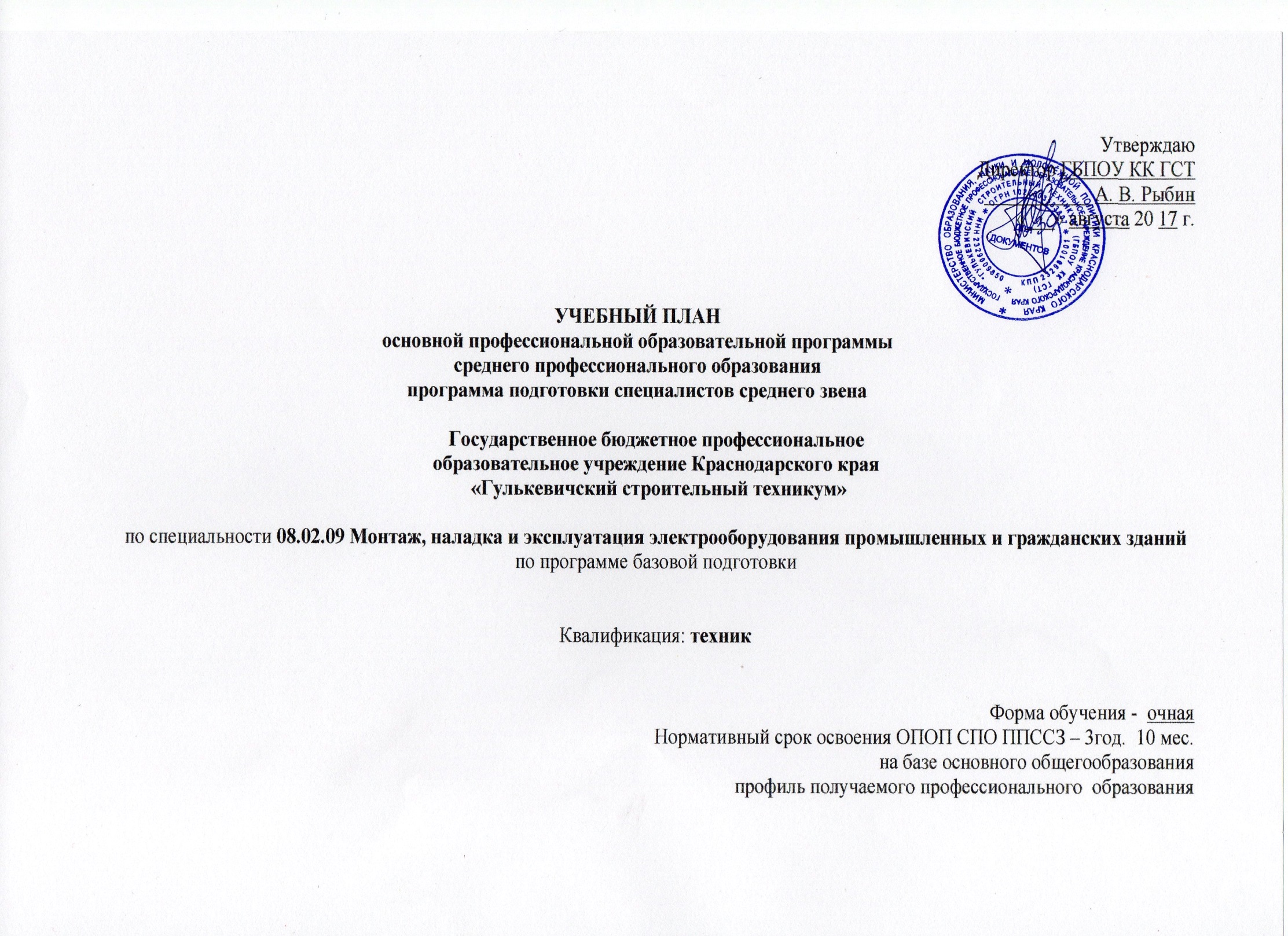 План учебного процесса по специальности 08.02.09  Монтаж, наладка и эксплуатация электрооборудования промышленных и гражданских зданий на 2014 - 2018 уч.годПлан учебного процесса по специальности 08.02.09  Монтаж, наладка и эксплуатация электрооборудования промышленных и гражданских зданий на 2014 - 2018 уч.годПлан учебного процесса по специальности 08.02.09  Монтаж, наладка и эксплуатация электрооборудования промышленных и гражданских зданий на 2014 - 2018 уч.годПлан учебного процесса по специальности 08.02.09  Монтаж, наладка и эксплуатация электрооборудования промышленных и гражданских зданий на 2014 - 2018 уч.годПлан учебного процесса по специальности 08.02.09  Монтаж, наладка и эксплуатация электрооборудования промышленных и гражданских зданий на 2014 - 2018 уч.годПлан учебного процесса по специальности 08.02.09  Монтаж, наладка и эксплуатация электрооборудования промышленных и гражданских зданий на 2014 - 2018 уч.годПлан учебного процесса по специальности 08.02.09  Монтаж, наладка и эксплуатация электрооборудования промышленных и гражданских зданий на 2014 - 2018 уч.годПлан учебного процесса по специальности 08.02.09  Монтаж, наладка и эксплуатация электрооборудования промышленных и гражданских зданий на 2014 - 2018 уч.годПлан учебного процесса по специальности 08.02.09  Монтаж, наладка и эксплуатация электрооборудования промышленных и гражданских зданий на 2014 - 2018 уч.годПлан учебного процесса по специальности 08.02.09  Монтаж, наладка и эксплуатация электрооборудования промышленных и гражданских зданий на 2014 - 2018 уч.годПлан учебного процесса по специальности 08.02.09  Монтаж, наладка и эксплуатация электрооборудования промышленных и гражданских зданий на 2014 - 2018 уч.годПлан учебного процесса по специальности 08.02.09  Монтаж, наладка и эксплуатация электрооборудования промышленных и гражданских зданий на 2014 - 2018 уч.годПлан учебного процесса по специальности 08.02.09  Монтаж, наладка и эксплуатация электрооборудования промышленных и гражданских зданий на 2014 - 2018 уч.годПлан учебного процесса по специальности 08.02.09  Монтаж, наладка и эксплуатация электрооборудования промышленных и гражданских зданий на 2014 - 2018 уч.годПлан учебного процесса по специальности 08.02.09  Монтаж, наладка и эксплуатация электрооборудования промышленных и гражданских зданий на 2014 - 2018 уч.годПлан учебного процесса по специальности 08.02.09  Монтаж, наладка и эксплуатация электрооборудования промышленных и гражданских зданий на 2014 - 2018 уч.годИндексНаименование циклов, дисциплин, профессиональных модулей, МДК, практикФормы промежуточной аттестацииУчебная нагрузка обучающихся (час.)Учебная нагрузка обучающихся (час.)Учебная нагрузка обучающихся (час.)Учебная нагрузка обучающихся (час.)Учебная нагрузка обучающихся (час.)Распределение обязательной нагрузки по курсам и семестрам (час. в семестр)Распределение обязательной нагрузки по курсам и семестрам (час. в семестр)Распределение обязательной нагрузки по курсам и семестрам (час. в семестр)Распределение обязательной нагрузки по курсам и семестрам (час. в семестр)Распределение обязательной нагрузки по курсам и семестрам (час. в семестр)Распределение обязательной нагрузки по курсам и семестрам (час. в семестр)Распределение обязательной нагрузки по курсам и семестрам (час. в семестр)Распределение обязательной нагрузки по курсам и семестрам (час. в семестр)максимальнаяСамостоятельные работыОбязательная аудиторнаяОбязательная аудиторнаяОбязательная аудиторнаяI курсII курсIII курсIV курсВсего занятийв т.ч.лаб. и прак. занятий, вкл. семинарыкурсовых работ (проектов)1сем. 16нед2сем. 16нед3сем. 16нед4сем 24нед5сем 14нед6сем 18нед7сем.8нед8сем. 11нед123456891011121314151617О.00Общеобразовательный цикл0з/8дз/3э210670214043200435517394580000ОДб.00Базовые дисциплины0з/7дз/1э12744248502450307352133580000ОДб.01Русский язык  -,Э,-,-,-,-,-,-1173978003246000000ОДб.02Литература -,-,-,ДЗ,-,-,-,-1755811700323232210000ОДб.03Иностранный язык -,ДЗ,-,-,-,-,-,-11739787803246000000ОДб.04История -,-,ДЗ,-,-,-,-,-176591170032166900000ОДб.05Обществознание(вкл. экономику и право) -,-,-,ДЗ,-,-,-,-1755811700321632370000ОДб.06Химия -,ДЗ,-,-,-,-,-,-11739781803246000000ОДб.07Биология -,ДЗ,-,-,-,-,-,-11739781403246000000ОДб.08Физическая культура З,ДЗ,-,-,-,-,-,-1755811710905166000000ОДб.09ОБЖ -,ДЗ,-,-,-,-,-,-10535702603238000000ОДп.00Профильные дисциплины0з/1дз/2э832423554133012816526100000ОДп.010Математика -,-,-,Э,-,-,-,-435145290450646416200000ОДп.011Информатика и ИКТ -,-,ДЗ,-,-,-,-,-143489560032372600000ОДп.012Физика -,-,Э,-,-,-,-,-2548516928032647300000ОГСЭ.00Общий гуманитарный и социально - экономический цикл1з/5дз/0э786262524354003664200104723216ОГСЭ.01Основы философии -,-,-,-,ДЗ,-,-,-72244800000048000ОГСЭ.02История -,-,-,ДЗ,-,-,-,-72244880000480000ОГСЭ.03Иностранный язык -,-,-,ДЗ,-,ДЗ,-,ДЗ168016816800032482836168ОГСЭ.04Физическая культура -,-,з,з,з,з,з,ДЗ33616816816800032482836168ОГСЭ. 05Русский язык и культура речи -,-,-,ДЗ,-,-,-,-842856100000560000ОГСЭ. 06Основы бюджетной грамотности -,ДЗ,-,-,-,-,-,-54183600036000000ЕН.00Математический и общий естественнонаучный цикл0з/2дз/1э2167214464000048603600ЕН.01Математика -,-,-,ДЗ,-,-,-,-722548240000480000ЕН.02Информатика -,-,-,-,ДЗ,-,-,-903160300000060000ЕН.03Экологические основы природопользования -,-,-,-,-,ДЗ,-,-541636100000003600П.00Профессиональный цикл0з/22дз/14э/5Э(к)44341220325678080141275118558412756544452ОП.00Общепрофессиональные дисциплины0з/4дз/4э954318636228096011838600360ОП.01Техническая механика -,-,-,Э,-,-,-,-1204080200000800000ОП.02Инженерная графика -,-,-,ДЗ,-,-,-,-13846924000056360000ОП.03Электротехника -,-,-,Э,-,-,-,-3421142288000002280000ОП.04Основы электроники -,-,ДЗ,-,-,-,-,-541836100003600000ОП.05Безопасность жизнедеятельности -,-,-,ДЗ,-,-,-,-10234682200026420000ОП.06Электроматериаловедение Э,-,-,-,-,-,-,-903060300600000000ОП.07Охрана труда Э,-,-,-,-,-,-,-54183680360000000ОП.08 Менеджмент и основы предпринимательской деятельности -,-,-,-,-,-,ДЗ,-541836180000000360МП.00Профессиональные модули0з/18дз/10э/5Э(к)3480860262056260452750172412756508452МП.01Организация и выполнение работ по эксплуатации и ремонту электроустановокЭ(к)12903469442543000017241236000МДК.01.01 Электрические машины -,-,-,-,Э,-,-,-456152304900000172132000МДК.01.02Электрооборудование промышленных и гражданских зданий -,-,-,-,-Э,-,-,-31210420810400000208000МДК.01.03Эксплуатация и ремонт электрооборудования промышленных и гражданских зданий -,-,-,-,-,ДЗ,-,-2709018060300000018000УП.01Учебная практика -,-,-,-,-,ДЗ,-,-1080108000000723600ПП.01Производственная практика(по профилю специальности) -,-,-,-,-,ДЗ,-,-1440144000000014400МП.02Организация и выполнение работ по монтажу и наладке электрооборудования промышленных и гражданских зданийЭ(к)72018054015130000003962160МДК.02.01Монтаж электрооборудования промышленных и гражданских зданий -,-,-,-,-,Э,-,-157521055300000010500МДК.02.02Внутреннее электроснабжение промышленных и гражданских зданий -,-,-,-,-,Э,-,-2227414844300000014800МДК.02.03Наладка электрооборудования -,-,-,-,-,ДЗ,-,-161541075400000010700УП.02Учебная практика -,-,-,-,-,-,ДЗ,-72072000000036360ПП.02Производственная практика(по профилю специальности) -,-,-,-,-,-,ДЗ,-1080108000000001080МП.03Организация и выполнение работ по монтажу и наладке электрических сетейЭ(к)438983409800000003400МДК.03.01Внешнее электроснабжение промышленных и гражданских зданий -,-,-,-,-,-,Э,-192641286400000001280МДК.03.02Монтаж и наладка электрических сетей -,-,-,-,-,-,ДЗ,-1023468340000000680УП.03Учебная практика -,-,-,-,-,-,ДЗ,-3603600000000360ПП.03Производственная практика(по профилю специальности) -,-,-,-,-,-,ДЗ,-1080108000000001080ПМ.04Организация деятельности производственного подразделения электромонтажной организацииЭ(к)678202476202000000024452МДК.04.01Организация деятельности электромонтажного подразделения  -,-,-,-,-,-,-,Э2408016080000000024136МДК.04.02Экономика организации -,-,-,-,-,-,-,ДЗ36612224412200000000244УП.04Учебная практика -,-,-,-,-,-,-,ДЗ3603600000000036ПП.04Производственная практика(по профилю специальности) -,-,-,-,-,-,-,ДЗ3603600000000036ПМ.05Выполнение работ по  профессии "Электромонтажник по силовым сетям и электрооборудованию"Э(к)3543432034045275000000МДК.05.01Выполнение электромонтажных работ -,ДЗ,-,-,-,-,-,-10234683404523000000УП.05Учебная практика -,ДЗ,-,-,-,-,-,-1440144000144000000ПП.05Производственная практика -,ДЗ,-,-,-,-,-,-1080108000108000000Всего1з/37дз/18э/5Э(к)754222145328154860612864612864612846612504ПДППреддипломная практика4ГИАГосударственная итоговая аттестация6      Консультации из расчета 4 часа на одного обучающегося на каждый учебный год.                                      Государственная (итоговая) аттестация                                                                                                                         1. Программа базовой подготовки                                                                                                                         1.1Выпускная квалификационная работа в форме:                                                                                    Дипломного проекта.                                                                                                                                 Выполнение дипломного проекта с 21.05.18  по 17.06.18 (всего 4 нед.)                                                                                                                                             Защита дипломного проекта с 18.06.18 по 01.07.18 (всего 2 нед)                        Консультации из расчета 4 часа на одного обучающегося на каждый учебный год.                                      Государственная (итоговая) аттестация                                                                                                                         1. Программа базовой подготовки                                                                                                                         1.1Выпускная квалификационная работа в форме:                                                                                    Дипломного проекта.                                                                                                                                 Выполнение дипломного проекта с 21.05.18  по 17.06.18 (всего 4 нед.)                                                                                                                                             Защита дипломного проекта с 18.06.18 по 01.07.18 (всего 2 нед)                        Консультации из расчета 4 часа на одного обучающегося на каждый учебный год.                                      Государственная (итоговая) аттестация                                                                                                                         1. Программа базовой подготовки                                                                                                                         1.1Выпускная квалификационная работа в форме:                                                                                    Дипломного проекта.                                                                                                                                 Выполнение дипломного проекта с 21.05.18  по 17.06.18 (всего 4 нед.)                                                                                                                                             Защита дипломного проекта с 18.06.18 по 01.07.18 (всего 2 нед)                        Консультации из расчета 4 часа на одного обучающегося на каждый учебный год.                                      Государственная (итоговая) аттестация                                                                                                                         1. Программа базовой подготовки                                                                                                                         1.1Выпускная квалификационная работа в форме:                                                                                    Дипломного проекта.                                                                                                                                 Выполнение дипломного проекта с 21.05.18  по 17.06.18 (всего 4 нед.)                                                                                                                                             Защита дипломного проекта с 18.06.18 по 01.07.18 (всего 2 нед)                        Консультации из расчета 4 часа на одного обучающегося на каждый учебный год.                                      Государственная (итоговая) аттестация                                                                                                                         1. Программа базовой подготовки                                                                                                                         1.1Выпускная квалификационная работа в форме:                                                                                    Дипломного проекта.                                                                                                                                 Выполнение дипломного проекта с 21.05.18  по 17.06.18 (всего 4 нед.)                                                                                                                                             Защита дипломного проекта с 18.06.18 по 01.07.18 (всего 2 нед)                  Всегодисциплин и МДКдисциплин и МДК576576576864504648288396учебной практикиучебной практики01440072723636производствен.практикипроизводствен.практики010800014425236экзаменов (в т.ч.Э(к))экзаменов (в т.ч.Э(к))21(1)2222(1)1(2)1(1)дифф.зачетовдифф.зачетов08462664зачетов00001000